ﹾ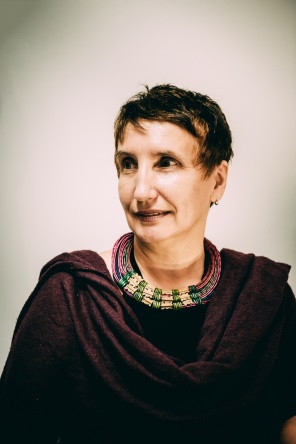 MARIA CIOATĂArtist VizualData nașterii:25 iulie 1969, PiteștiﹾAdresa: Aleea Gornești, nr. 4 , bl.56, sc.2, ap. 33, sector 4 , București Atelier: Str Doamnei , nr.5 et.1, atelier 12; sector 3Tel. 0723326162Mail: sarah27maria@yahoo.co.uk https://pictorialart.ro/maria-cioata/ https://mariacioata.wordpress.com/ www.mariacioata.comStudii:1991-1997 Universitatea  Națională de  Artă, Secția Ceramică-Sticlă, București1984-1988 Liceul de Artă ,,Nicolae Tonitza”, Secția Ceramică, București1997-Membru al Uniunii Artiștilor Plastici din RomaniaBurse, premii:2023- Premiul UAP, Arte Decorative2021-Premiul MAMCO- în cadrul Bienalei Albasrtă Essentia2020 – Premiul  Special al Salonului de Miniatură, Ediția l -Muzeul de Artă Contemporană  PAVEL SUSARĂ2019- Mențiune de onoare – Bienala Internațională  de Ceramică,ediția a IV-a , Muzeul de Artă, Cluj , România2018-Premiul Internațional al Națiunilor,Tribut Tiziano-Veneția -Italia2017-Premiul I LORENZO MAGNIFICUL-Bienala Internațională de Artă Contemporană, ediția a XI-a -Florența -Italia2017-Mențiune de onoare -Trienala de ceramică-Tadino -Italia1997-Mac ConstantinescuExpozitii personale:2022 - Expoziție personală,, Vibrații interioare”- Maria Cioată &Aniela Ovadiuc-Muzeul Județean Târgu Jiu2022- Expoziție personală ,, Vibrații”-Muzeul de Artă Modernă și Contemporană, Pavel Șușară,București2021- Expoziție personală ,,Vibrații” - conexă, Curator-Victoria Tăroi, critic-Pavel  Susara ,Turnul Alb, Bienală Internațională Albastră-Essentia –ediția a ll-a, Brașov2021- Expoziție personală,, Dialog”-Maria &Lucian Cioată-curator- Victoria Țătoi, Galeria 9-Brașov2019-Expoziție personală ,,De la geneză la revelație”-Maria Cioată și David Leonid Olteanu-Curator-Victoria Tăroi, critic-Pavel  Susara-Turnul Alb -Brașov2019-Expoziție personală ,,De la geneză la revelație”-Maria Cioată și David Leonid Olteanu- Curator-Arina Ailincăi, Bogdan Lefter-Muzeul de Istorie al Transilvaniei-Cluj2018/2019-Expoziție personală ,,De la geneză la revelație”-Maria Cioată și David Leonid Olteanu- Curator- Mihai Plamadeală - Galeria Galateca-București2017-2018-Expoziție personală Cald /Rece-Maria și Lucian Cioată-Galeria Orizont2017-Expoziție personală - Căile sufletului – Curator- Mihai Plamadeală -Galeria Galateca2015-Expoziție persnală - Zbor spre Inaltare-Curator- Mihai Plamadeală-Galeria Galateea-București1997-Expoziție personală - Dialog spațial-Maria Cioată și David Leonid Olteanu-Curator-Silvan Ionescu - Galeria Eforie - BucureștiExpoziții, Bienale, Simpozioane2023- Festivalul Internațional de Artă Contemporană, Muzeul Național Brukenthal, Sibiu2023-Formă, textură, culoare, Casa Oamenilor de Stință al Academiei Române, București2023- Inrerflow- expozitie de grafică și ceramică, Galeria Simeza, București2022- Salonul Național de Artă Contemporană-Galeria Orizont2022- Retrospectivă-Bienala internaționala de ceramică Muzeul de artă -Cluj2022- Bienală de artă decoraivă Metafore Incandescente 2021- Salonul Național de Artă Contemporană- Muzeul Taranului Roman2021- Expozitie personala ,,Vibrații” - conexă, Turnul alb, Bienala internatională Albastra-Essentia, editia ll-a, Bienala Internatională- Bienala  Albastră, Essentia,Brașov2021- Simpozion Internațional,Lucian Grigorescu, Medgidia2021- Grup 75- Galeria Caminul Artei2021- Salonul de Sud Ceramică , Râmnicul Vâlcea, Muzeul de Artă Casa Simian2021- Dialog-Maria Cioată și Lucian Cioată, Galeria Nouă, Brașov2021- ,,GEOMETRII.2”,  Galeriile Cozia Pasaj 1 și 2, Râmnicul Vâlcea2021 – Selfish Work – expoziție online,Timișoara2020 – Salonul de Atră Contemporană,Galeria UNArte, București2020 – Plastik-Galeria JCC- București2020 – Bienală de artă decoraivă Metafore Incandescente-Ediția Pandemica Online , Cluj-Napoca,Bistrița, Tg. Mureș2020 – Expoziție de grup ,,Togheder”- Galeria Galateea-București2020 – Geometri -Galeria Cozia, Pasaj, 1, 2 – Râmnicu Vâlcea2019 – 2020 – Parcurs Emoțional – Galeria Nouă – Teatrul Sică Alexandrescu – Brașov2019 – 2020 Salonul de Miniatură-Muzeul de Artă Modernă și Contemporană Pavel Susară2019-Bienala de Arte Decorative-Mogoșoaia2019-Expozitie personala ,,De la geneză la revelație”-Maria Cioată și David Leonid Olteanu- conexă, Turnul alb, Bienala internatională Albastra, editia l, Brașov2019-Expozitie personala ,,De la geneză la revelație”-Maria Cioată și David Leonid Olteanu- conexă, Bienala Internațională de Ceramică, ediția a IV-a2019-Bienala Internațională de Ceramică, ediția a IV-a, Muzeul de Artaă, Cluj2019-Salonul de plastică mică, ediția a XX-a-Brăila2019-Bienala Națională ”Metafore Incandescente”,Galeria  ,,Arcade 24” – Bistrița2019-Bienala Națională ”Metafore Incandescente”,Galeria ,,ART Noveau”-Targu Mures2018/2019-Expoziție personală ,,De la geneza la revelatie”-Maria Cioată și David Leonid Olteanu2018-Salonul Național Centenar de Artă Contemporană –Biblioteca Națională-București2018-Bienala Națională ”Metafore Incandescente”, Muzeul de Artă din Cluj-Napoca,2018-Salonul Artelor Decorative-Cotroceni-București2018-Bienala Internațională- Ion Andreescu-Buzau2018-Bienala de artă Contemporană,,Gheorghe Anghel”-Palatul Culturii-Drobeta Turnul Severin2018-Bienala Internațională a Natiunilor,Misericordia Palace,Veneția ,Italia2018-Expoziție de Artă Contemporană-Ateliere deschise-Palatul Cotroceni2018-ARTBOX-PROJECT-NEW YORK –S.U.A.2018-Salonul Național de Plastică Mică Ediția a XIX-a-Galeria de Artă Brăila2017-2018-Expoziție personală Cald /Rece-Maria și Lucian Cioată-Galeria Orizont2017-Bienala Internațională  de Ceramică, ediția a IV-a , Cluj , Romania2017-Bienala Internațională de Arta Contemporană , ediția a XI-a, Florența -Italia2017-Arta la intrare-Galateca2017-Trienala de ceramică -Tadino-Italia2017-Azulejo,în viziunea artiștilor români- expo ICR -Viana do Castelo-Portugalia2017-In Memoriam Alexe Florian-Galeria Universității de Arhitectură și Urbanism Ion Mincu2017-Expoziție personală-Caile sufletului –Galeria Galateca2016-Bienala de artă Decorativă-Sala Brancuși,Palatul Parlamentului-București2016-Bienala Internatională ,Ion Andreescu-Buzau2016-Ajulejo, ICR, Lisabona-Portugalia2016-Bienala Națională, Metafore incandescente, ceramică ,sticlă, metal-Ediția a VI-a-Cluj2016-Maiastra. Sânziene virtuale-Galeria Galateca-București2016-La Blouse Romain-Galeria Castelo de Portalegre-Portugalia2015-Salonul de grafica mică A4-Galeria Simeza2015-Art Safari-Art Fair-Ciclop-București2015-Bienala Internațională de Miniatură-Galeria de Artă- Ruse-Bulgaria2015-La Blouse Romain-I.C.R.; Museo del Arta-Lisabona, Spania2015-Bienala Internațională de Ceramică –Muzeul de Artă ,Cluj2015-Expoziție personală - Zbor spre Inalțare-Galeria Galateea-București2015- Ceramiști din Romania-Galeria Casa Matei-Cluj2015-Salonul Național de Artă-Ediția de Toamnă-Sala Constantin Bramcuși2015-Salonul Mic București Mixed Media-The Box-Caminul Artei2015-Expoziție personală - Inalțare-Galeria Galateea, București2014-C.A.R., Inovator Contemporary Art ,Ruhr,Germania